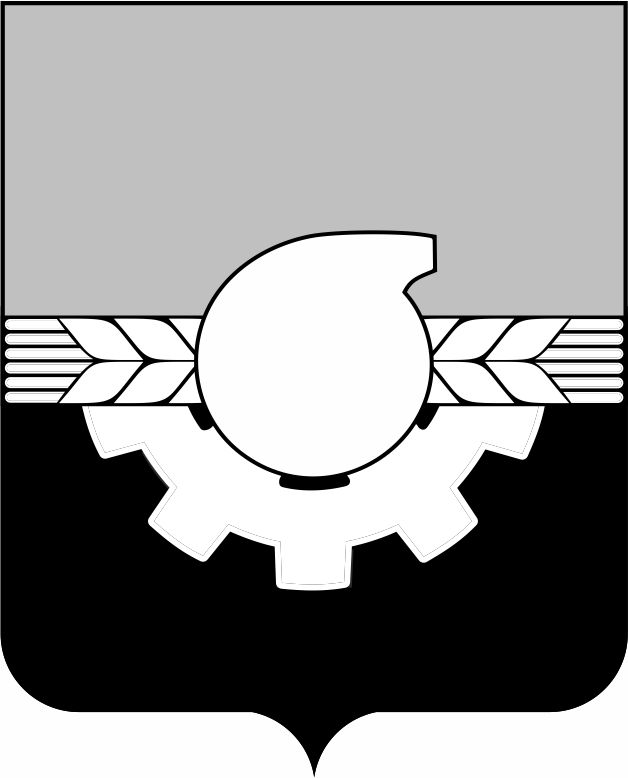 АДМИНИСТРАЦИЯ ГОРОДА КЕМЕРОВОПОСТАНОВЛЕНИЕот 30.09.2020 № 2745Об условиях приватизации здания, расположенного по адресу: г. Кемерово, ул. Симферопольская, 2аВ соответствии с Федеральным законом от 21.12.2001 № 178-ФЗ 
«О приватизации государственного и муниципального имущества», положением «О порядке приватизации муниципального имущества города Кемерово», утвержденным решением Кемеровского городского Совета народных депутатов от 24.04.2015 № 403, Прогнозным планом приватизации муниципального имущества города Кемерово на 2020 год, утвержденным решением Кемеровского городского Совета народных депутатов от 29.11.2019 № 276, отчетом об оценке рыночной стоимости от 19.05.2020 
№ 136, выполненным ООО «Логика»: 1. Признать утратившим силу постановление администрации города Кемерово от 29.07.2020 № 2110 «Об условиях приватизации здания, расположенного по адресу: г. Кемерово, ул. Симферопольская, 2а».2.Утвердить условия приватизации здания общей площадью 335,6 кв.м (кадастровый номер 42:24:0101022:625), расположенного по адресу:                            г. Кемерово, ул. Симферопольская, 2а.2.1. Установить способ приватизации – продажа муниципального имущества посредством публичного предложения в электронной форме.2.2. Установить форму подачи предложений о цене – открытая.2.3. Установить начальную цену здания в соответствии с отчетом об оценке рыночной стоимости в размере 491 000 (четыреста девяносто одна тысяча) рублей с учетом НДС.2.4. Установить цену отсечения в размере 245 500 (двести сорок пять тысяч пятьсот) рублей с учетом НДС.2.5. Продажа муниципального имущества осуществляется одновременно с земельным участком общей площадью 1 218,0 кв.м (кадастровый номер: 42:24:0101022:337), расположенным по адресу: 
г. Кемерово, ул. Симферопольская, 2а, стоимостью 286 000 (двести восемьдесят шесть тысяч) рублей, НДС не облагается.3. Комитету по работе со средствами массовой информации 
администрации города Кемерово обеспечить официальное опубликование настоящего постановления.4. Контроль за исполнением данного постановления возложить 
на  председателя комитета по управлению муниципальным имуществом города Кемерово Н.Ю.Хаблюка.И.о. Главы города 					                          Д.В. Анисимов